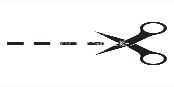 Universidade do Estado de Minas GeraisPrograma de Pós-Graduação Stricto Sensu Mestrado em ArtesUniversidade do Estado de Minas GeraisPrograma de Pós-Graduação Stricto Sensu Mestrado em ArtesUniversidade do Estado de Minas GeraisPrograma de Pós-Graduação Stricto Sensu Mestrado em ArtesUniversidade do Estado de Minas GeraisPrograma de Pós-Graduação Stricto Sensu Mestrado em Artes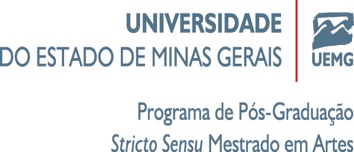 Dados do Requerente – Trancamento Dados do Requerente – Trancamento Dados do Requerente – Trancamento Dados do Requerente – Trancamento Dados do Requerente – Trancamento Nome:Nome:Nome:Nome:Nome:Endereço: Endereço: Endereço: Endereço: Endereço: Bairro:Cidade/UF:Cidade/UF:CEP:CEP:Dados do Trancamento: - OBS: Não há previsão regimental para o trancamento total de matrícula Dados do Trancamento: - OBS: Não há previsão regimental para o trancamento total de matrícula Dados do Trancamento: - OBS: Não há previsão regimental para o trancamento total de matrícula Dados do Trancamento: - OBS: Não há previsão regimental para o trancamento total de matrícula Dados do Trancamento: - OBS: Não há previsão regimental para o trancamento total de matrícula Curso:Curso:Curso:Curso:Curso:Matrícula:Matrícula:Matrícula:Matrícula:Matrícula:Ano/Sem:Ano/Sem:Número do Semestre em Curso: Número do Semestre em Curso: Número do Semestre em Curso: Anexar Justificativa com comprovação Anexar Justificativa com comprovação Anexar Justificativa com comprovação Anexar Justificativa com comprovação Anexar Justificativa com comprovação Dados a serem preenchidos pela Secretaria do PPGArtesDados a serem preenchidos pela Secretaria do PPGArtesDados a serem preenchidos pela Secretaria do PPGArtesDados a serem preenchidos pela Secretaria do PPGArtesDados a serem preenchidos pela Secretaria do PPGArtesSituação do Requerente (    ) Matriculado           (     ) Não Matriculado(     ) Excluído Situação do Requerente (    ) Matriculado           (     ) Não Matriculado(     ) Excluído Houve trancamentos anteriores?Houve trancamentos anteriores?Houve trancamentos anteriores?DataDataAssinatura e Carimbo Secretaria PPGArtes:Assinatura e Carimbo Secretaria PPGArtes:Assinatura e Carimbo Secretaria PPGArtes:Decisão do Colegiado de CursoDecisão do Colegiado de CursoDecisão do Colegiado de CursoDecisão do Colegiado de CursoDecisão do Colegiado de Curso(      ) Deferido                                                                 (     ) Indeferido (      ) Deferido                                                                 (     ) Indeferido (      ) Deferido                                                                 (     ) Indeferido (      ) Deferido                                                                 (     ) Indeferido (      ) Deferido                                                                 (     ) Indeferido Retorno em ______/_____/_____Retorno em ______/_____/_____Retorno em ______/_____/_____Retorno em ______/_____/_____Retorno em ______/_____/_____Justificativa Anexada?Justificativa Anexada?Justificativa Anexada?Justificativa Anexada?Justificativa Anexada?Assinatura e Carimbo do(a) Presidente do Colegiado PPGArtesAssinatura e Carimbo do(a) Presidente do Colegiado PPGArtesAssinatura e Carimbo do(a) Presidente do Colegiado PPGArtesAssinatura e Carimbo do(a) Presidente do Colegiado PPGArtesAssinatura e Carimbo do(a) Presidente do Colegiado PPGArtesEncaminhamento à Secretaria do PPGArtes em ________/________/_______Encaminhamento à Secretaria do PPGArtes em ________/________/_______Encaminhamento à Secretaria do PPGArtes em ________/________/_______Encaminhamento à Secretaria do PPGArtes em ________/________/_______Encaminhamento à Secretaria do PPGArtes em ________/________/_______                                                                                              ReciboO aluno(a) do programa de Pós-Graduação Stricto Sensu em Artes, da Universidade do Estado de Minas Gerais – UEMG, requereu Trancamento total de Matrícula em _____/____/_____Secretaria PPGArtes